Recensioni & news di teatro contemporaneo, danza, opera, arti performative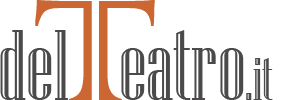 RecensioniNewsDanzaPalazzi consigliaTutto il Web ne parlaI Post di PalazziDIC 12 2015I Post di Renato Palazzi Admin I Post di Palazzi • NewsCondividi
Lo scorso 7 dicembre, al Martin E. Segal Theatre Centre di New York, ha preso il via un progetto di valorizzazione della drammaturgia italiana di oggi, promosso dal Centro stesso in collaborazione con “Umanism”, una piattaforma di scambi culturali italo-americani, e con la società romana di produzione “369 gradi”entrambe dirette da Valeria Orani: al centro dell’iniziativa ci sono quattro testi vincitori di vari premi sulle nostre scene, Ce ne andiamo per non darvi altre preoccupazioni di Deflorian-Tagliarini, Il guaritore di Michele Santeramo, I vicini di Fausto Paravidino, L’origine del mondo di Lucia Calamaro. Questa giornata introduttiva ha proposto una tavola rotonda con gli autori e una lettura di estratti delle traduzioni americane dei testi, in vista della loro pubblicazione in volume e di un festival con produzioni americane delle opere selezionate. È un percorso che potrà dare risultati più o meno importanti, ma che conferma ancora una volta come in altri paesi ci sia un’attenzione nei confronti di eccellenze artistiche che da noi tendono a essere poco considerate o spesso penalizzate.